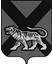 ТЕРРИТОРИАЛЬНАЯ ИЗБИРАТЕЛЬНАЯ КОМИССИЯ ГОРОДА АРСЕНЬЕВАРАСПОРЯЖЕНИЕО внесении изменений в План территориальной избирательнойкомиссии города Арсеньева попротиводействию коррупции  на 2020-2024 годы	Руководствуясь Национальным планом противодействия коррупции на 2021-2024 годы, утвержденного Указом Президента Российской Федерации от 16.08.2021 года № 478 «О национальном плане противодействия коррупции на 2021-2024 годы», постановлением Губернатора Приморского края от 06.10.2021 года № 99-пг «Об утверждении Программы противодействия коррупции в Приморском крае на 2021-2025 годы»	1. Внести изменения в План территориальной избирательной комиссии города Арсеньева по противодействию коррупции на 2020-2024 годы, изложив его в новой редакции (прилагается).	2. Контроль за исполнением данного распоряжения возложить на главного специалиста-эксперта аппарата территориальной избирательной комиссии города Арсеньева Лобанову В.И.Председатель комиссии                                                             Е.В.БочковаПриложение к распоряжению председателя комиссииот 11.10.2021 г. № 01-10/06-р  ПЛАН МЕРОПРИЯТИЙ ПРОГРАММЫ ПРОТИВОДЕЙСТВИЯ КОРРУПЦИИ В  ТЕРРИТОРИАЛЬНОЙ ИЗБИРАТЕЛЬНОЙ КОМИССИИ ГОРОДА АРСЕНЬЕВА НА 2021 - 2024 ГОДЫ11 октября 2021 годаг. Арсеньев№ 01-10/06-р    N п/пN п/пМероприятияОтветственные исполнителиСрок выполнения112341. Совершенствование правовых и организационных основ противодействия коррупции1. Совершенствование правовых и организационных основ противодействия коррупции1. Совершенствование правовых и организационных основ противодействия коррупции1. Совершенствование правовых и организационных основ противодействия коррупции1. Совершенствование правовых и организационных основ противодействия коррупции1.1Рассмотрение вопросов правоприменительной практики по результатам вступивших в законную силу решений судов о признании недействительными ненормативных правовых актов, незаконными решений и действий (бездействия) органов государственной власти, государственных органов, органов местного самоуправления и их должностных лиц в целях выработки и принятия мер по предупреждению и устранению причин выявленных нарушенийРассмотрение вопросов правоприменительной практики по результатам вступивших в законную силу решений судов о признании недействительными ненормативных правовых актов, незаконными решений и действий (бездействия) органов государственной власти, государственных органов, органов местного самоуправления и их должностных лиц в целях выработки и принятия мер по предупреждению и устранению причин выявленных нарушенийБочкова Е.В.Лобанова В.И.ежеквартально1.2.Организация проведения оценки коррупционных рисков, возникающих при реализации возложенных полномочий, и внесение изменений в перечни коррупционно опасных функций (при наличии)Организация проведения оценки коррупционных рисков, возникающих при реализации возложенных полномочий, и внесение изменений в перечни коррупционно опасных функций (при наличии)Лобанова В.И.ежегодно, не позднее1 октября1.3.Обеспечение деятельности комиссии  по противодействию коррупции :Обеспечение деятельности комиссии  по противодействию коррупции :Обеспечение деятельности комиссии  по противодействию коррупции :Обеспечение деятельности комиссии  по противодействию коррупции :1.3.1.Проведение заседаний комиссии по противодействию коррупции Проведение заседаний комиссии по противодействию коррупции Бочкова Е.В.ежеквартально1.3.2.Обеспечение деятельности комиссии по соблюдению требований к служебному поведению государственных гражданских служащих аппарата ТИК г.Арсеньева и урегулированию конфликта интересов.Обеспечение деятельности комиссии по соблюдению требований к служебному поведению государственных гражданских служащих аппарата ТИК г.Арсеньева и урегулированию конфликта интересов.Лобанова В.И.Бочкова Е.В.в случае  выявления1.3.3.Обеспечение рассмотрения отчета о выполнении Плана противодействия коррупции в ТИК на 2021 - 2024 годыОбеспечение рассмотрения отчета о выполнении Плана противодействия коррупции в ТИК на 2021 - 2024 годыЛобанова В.И.ежегодно,не позднее30 декабря2. Повышение качества и эффективности деятельности, направленной на предупреждение коррупционных правонарушений  2. Повышение качества и эффективности деятельности, направленной на предупреждение коррупционных правонарушений  2. Повышение качества и эффективности деятельности, направленной на предупреждение коррупционных правонарушений  2. Повышение качества и эффективности деятельности, направленной на предупреждение коррупционных правонарушений  2. Повышение качества и эффективности деятельности, направленной на предупреждение коррупционных правонарушений  2.1.2.1.Обеспечение использования специального программного обеспечения "Справки БК" при заполнении справок о доходах, расходах, об имуществе и обязательствах имущественного характера всеми лицами, претендующими на замещение должностей или замещающими должности, осуществление полномочий по которым влечет за собой обязанность представлять сведения о своих доходах, расходах, об имуществе и обязательствах имущественного характера, а также о доходах, расходах, об имуществе и обязательствах имущественного характера своих супругов и несовершеннолетних детейЛобанова В.И.ежегодно,в течение планового периода2.2.2.2.Осуществление постоянной работы по организации представления сведений о доходах, расходах, об имуществе и обязательствах имущественного характера гражданскими служащими аппарата ТИК, лицами, замещающими должность государственной службы Приморского края в соответствии с действующим законодательством.Бочкова Е.В.Лобанова В.И.ежегодно,в течение планового периода2.3.2.3.Опубликование представленных сведений о доходах, расходах, имуществе и обязательствах имущественного характера лиц, замещающих государственные должности Приморского края, гражданских служащих аппарата ТИК, на официальном сайте Избирательной комиссии Приморского края или на официальном сайте администрации Арсеньевского городского округа в информационно-телекоммуникационной сети Интернет Бочкова Е.В.Лобанова В.И.ежегодно,в течение планового периода2.3.2.3.Осуществление анализа сведений о доходах, расходах, об имуществе и обязательствах имущественного характера, представляемых лицами, замещающими должности, осуществление полномочий по которым влечет за собой обязанность представления указанных сведенийЛобанова В.И.ежегодно,в течение планового периода2.4.2.4.Организация и проведение в порядке, предусмотренном действующим законодательством, проверок соблюдения ограничений, запретов, требований, установленных в целях противодействия коррупции, лицами, замещающими государственные должности Приморского края, государственными гражданскими служащими Приморского края Бочкова Е.В.Лобанова В.И.ежегодно,в течение планового периода2.5.2.5.Проведение анализа исполнения гражданами, замещавшими должности государственной службы, включенные в перечни, установленные нормативными правовыми актами Российской Федерации, обязанностей, предусмотренных статьей 12 Федерального закона от 25 декабря 2008 года N 273-ФЗ "О противодействии коррупции". Информирование органов прокуратуры при выявлении нарушенийБочкова Е.В.Лобанова В.И.ежегодно, в течение планового периода3. Повышение эффективности   деятельности в сфере противодействия коррупции3. Повышение эффективности   деятельности в сфере противодействия коррупции3. Повышение эффективности   деятельности в сфере противодействия коррупции3. Повышение эффективности   деятельности в сфере противодействия коррупции3. Повышение эффективности   деятельности в сфере противодействия коррупции3.1.3.1.Проведение мониторинга коррупционных проявлений посредством анализа обращений граждан и организаций, своевременное их рассмотрение и принятие мер реагирования по выявленным фактаЛобанова В.И.ежегодно, в течение планового периода4. Повышение эффективности мер по предотвращению и урегулированию конфликта интересов4. Повышение эффективности мер по предотвращению и урегулированию конфликта интересов4. Повышение эффективности мер по предотвращению и урегулированию конфликта интересов4. Повышение эффективности мер по предотвращению и урегулированию конфликта интересов4. Повышение эффективности мер по предотвращению и урегулированию конфликта интересов4.1.4.1.Выявление ситуаций, при которых личная заинтересованность должностных лиц влияет или может повлиять на надлежащее, объективное и беспристрастное исполнение ими должностных (служебных) обязанностей (осуществление полномочий):Выявление ситуаций, при которых личная заинтересованность должностных лиц влияет или может повлиять на надлежащее, объективное и беспристрастное исполнение ими должностных (служебных) обязанностей (осуществление полномочий):Выявление ситуаций, при которых личная заинтересованность должностных лиц влияет или может повлиять на надлежащее, объективное и беспристрастное исполнение ими должностных (служебных) обязанностей (осуществление полномочий):4.1.1.4.1.1.Проведение анализа анкетных данных должностных лиц о местах работы ближайших родственников (свойственников) и открытых данных налоговых органов об основных и дополнительных видах деятельности организаций, являющихся местами их работыЛобанова В.И.ежегодно, в течение планового периода4.1.2.4.1.2.Проведение анализа сведений о предыдущей трудовой деятельности граждан, назначаемых на государственную должность или поступающих на государственную службуЛобанова В.И.ежегодно, в течение планового периода4.1.3.4.1.3.Проведение анализа сведений об источниках доходов (организациях - налоговых агентах), содержащихся в справках о доходах, расходах, об имуществе и обязательствах имущественного характера, представленных гражданами,  поступающими на государственную службуЛобанова В.И.ежегодно, в течение планового периода4.1.4.4.1.4.Организация и обеспечение актуализации сведений, содержащихся в личных делах лиц, замещающих государственные должности, гражданских  служащих, в том числе в анкетах, представленных при назначении на указанные должности и при поступлении на гражданскую  службуЛобанова В.И.ежегодно, в течение планового периода4.1.5.4.1.5.Проведение анализа в полном объеме материалов личных дел лиц, замещающих государственные  должности, гражданских  служащих, в том числе в анкетах, представленных при назначении на указанные должности и при поступлении на гражданскую службуЛобанова В.И.ежегодно, в течение планового периода4.1.6.4.1.6.Проведение анализа справок о доходах, расходах, об имуществе и обязательствах имущественного характера, представленных лицами, замещающими государственные  должности, государственными служащими, с целью выявления ситуаций, рассматриваемых как конфликт интересов, связанный со служебной деятельностью в коррупционно опасных сферах регулированияЛобанова В.И.ежегодно, в течение планового периода4.1.7.4.1.7.Проведение анализа сведений, содержащихся в заявлениях гражданских служащих об осуществлении иной оплачиваемой деятельностиЛобанова В.И.ежегодно, в течение планового периода4.2.4.2.Разработка и реализация комплекса мер, направленных на недопущение возникновения повторных случаев конфликта интересов Бочкова Е.В.Лобанова В.И.в случае выявления конфликта интересов5. Совершенствование механизмов реализации принципа открытости и гласности в работе ТИК5. Совершенствование механизмов реализации принципа открытости и гласности в работе ТИК5. Совершенствование механизмов реализации принципа открытости и гласности в работе ТИК5. Совершенствование механизмов реализации принципа открытости и гласности в работе ТИК5. Совершенствование механизмов реализации принципа открытости и гласности в работе ТИК5.1.5.1. Доступность к общественному ознакомлению, как публичность и максимальная открытость деятельности Лобанова В.И.ежегодно, в течение планового периода6. Антикоррупционное обучение и антикоррупционная пропаганда, вовлечение кадровых,материальных, информационных и других ресурсов6. Антикоррупционное обучение и антикоррупционная пропаганда, вовлечение кадровых,материальных, информационных и других ресурсов6. Антикоррупционное обучение и антикоррупционная пропаганда, вовлечение кадровых,материальных, информационных и других ресурсов6. Антикоррупционное обучение и антикоррупционная пропаганда, вовлечение кадровых,материальных, информационных и других ресурсов6. Антикоррупционное обучение и антикоррупционная пропаганда, вовлечение кадровых,материальных, информационных и других ресурсов6.1.6.1.Обеспечение участия государственных  служащих, работников, в должностные обязанности которых входит участие в противодействии коррупции, в мероприятиях по профессиональному развитию в области противодействия коррупции, в том числе их обучение по дополнительным профессиональным программам в области противодействия коррупцииБочкова Е.В.Лобанова В.И.ежегодно, в течение планового периода6.2.6.2.Обеспечение участия лиц, впервые поступивших на государственную  службу   и замещающих должности, связанные с соблюдением антикоррупционных стандартов, в мероприятиях по профессиональному развитию в области противодействия коррупцииБочкова Е.В.Лобанова В.И.ежегодно, в течение планового периода6.3.6.3.Размещение ежегодного отчета о реализации программы противодействия коррупции   на 2021 - 2024 годыЛобанова В.И.ежегодно, не позднее 1 февраля года, следующего за отчетным6.4.6.4.Оформление и поддержание в актуальном состоянии специальных информационных стендов и иных форм предоставления информации антикоррупционного содержания, в том числе на официальном сайте  Лобанова В.И.ежегодно, в течение планового периода